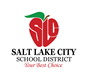 2020 Library Media Endorsement ProgramApplication and Commitment FormSalt Lake City, Granite and Davis School Districts are collaborating to provide a Library Media Endorsement program for teachers interested in becoming a school Library Technology Teacher.  All Salt Lake City School District (SLCSD) Library Technology Teachers (LTTs) must have either a Masters in Library Science or a Library Media Endorsement. Libraries and LTTs are a critical component of the school community and provide students with opportunities to learn important reading, research, and communication skills.  LTTs also teach a core curriculum and collaborate with and provide support to all teachers. This is a meaningful professional learning opportunity for teachers who are interested in branching out into this dynamic area.The program is designed as a cohort of 30 teachers with 10 teachers from each district.  Applicants must be fully-certified, career status educators. Classes will be taught by highly-qualified school library technology teachers at a graduate level and will be designed to develop highly successful school librarians. The program will take up to 18 months of graduate level work to complete.  Credit will be granted through Valley City State University out of North Dakota. Classes in the endorsement program will be taught at schools determined by the district sponsoring the course. Space is limited! Please complete the following questions and assurances if you would like to be considered for this program. Return this application electronically to Katie.ieremia@slcschools.org by Friday, November 22, 2019. Applicants will receive notification of their status by December 6, 2019. Applicant InformationProgram RequirementsThis program is designed for fully certified, career status teachers who are interested in pursuing an endorsement that will enable them to work in school libraries. Participating teachers must be permanent employees of the Salt Lake City School District, Granite School District, or Davis School District to participate.Interest and BackgroundRecommendationsPlease list two people who can speak to your abilities in the classroom and working with students. One must be a current administrator.	 Assurances & CommitmentsBy typing your initials below, you indicate your understanding of an agreement with the program requirements.________1. 	I understand that the courses in the endorsement program are 45 class hours each, and I understand that missing more than 4 hours per course will result in a reduction of my grade and/or not earning credit for that course._______2. 	I understand that I am expected to arrange my schedule and transportation to the locations where classes will be held in the Salt Lake City, Granite and Davis school Districts. _______ 3. 	I understand that to complete the endorsement, it is my responsibility to pay for, take and pass the Praxis II Subject Assessment Test 5311 (Library Media Specialists)._______4. 	I understand that is it my responsibility to submit the endorsement application to the USOE with appropriate transcripts and fees to complete my endorsement process within 5 years of the date of the start of the first class._______ 5.  	I understand that I am responsible to pay a posting fee for each course ($50 per credit = $150 per course), due on the first day of class to Valley City State University. Failure to pay on time will result in not receiving credit for the course.  I am also responsible for the cost of current editions of the required books and materials._______6. 	I understand that I will receive graduate level continuing education units for the courses in this series. Continuing education credits cannot be used toward a master’s degree at VCSU. Some universities may accept these credits for elective credit.________7. I understand that completing the library endorsement program does not grant me additional privilege when applying for positions in any participating school district._______ 8. I understand that this Library Media Endorsement is an accredited university program and I am responsible for completing the cohort in its entirety.  I am also responsible to pay for all expenses, allotting time for class, study time and completion of the practicum required hours which will include time away from work and home.  I will not receive compensation from my district for my time or expenses. Program CoursesThe following locations and/or course order may change with advance notification.NameSchoolEmail AddressPhone NumberAre you a fully certified teacher in the state of Utah?Are you a career status teacher in Davis School District?What is your current position in the school district?How many years have you been in your current position?Why are you interested in obtaining your library media endorsement and becoming a library teacher?A school library media educational technology specialist has a huge variety of responsibilities: teaching classes, collaborating with teachers, developing the collection, managing budgets, and helping students become engaged and independent users of library resources. What experience do you have that would make you a good candidate for this position?How do you use the library learning center at your site? Describe the collaboration activities you have participated in with your library technology teacher.Describe a time you had to use technology in your classroom.  What did you use? How did it work? What did you/would you do when something did not work?How would you encourage students to use the library? How would you make meaningful connections with students?NameTitleEmailTerm Course(s) Location / Teacher Type of class Dates and Time Spring 2020 1 course Collection Development Michelle AsayGranger High SchoolFace-to-Face instructionJanuary 6 – April 20, 2020Mondays 4:30 – 8:30Summer 2020 1 course Foundations of Library Media  Programs  Cheryl Murdock
Centennial Junior High Blended Learning4 days instruction
2 days online work  June 8 – 11, 2020
Monday – Thursday
8:00 – 5:00 Summer 2020 1 course Library Media Center Administration  Emily DejongBeacon Heights ElementaryBlended Learning5 days1 day online work June 22 – 26, 2020Monday - Friday8:00 – 5:00Fall 2020 1 CourseInstructional Technology & Reference Skills Jenny PeirceTeaching  & Learning CenterFace-to-FaceinstructionSept 14 – Dec 7, 2020Mondays 4:30 – 8:30Spring 2021 1 courseInformational       Organization and  Management Stephanie MackayShoreline JHFace-to-FaceInstructionJan 4 – April 19, 2021Mondays, 4:30 – 8:30Spring 2021 1 course Library Media Practicum Arranged with DistrictSite-based  Jan 4 – April 19, 2021Arranged Summer 2021 1 course Children's & Young Adult LiteratureMariah Wall Rose Park Elementary Blended Learning5 Days instruction1 day online June 2021 TBD